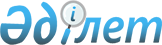 Об утверждении Правил представления отчетности банками-кастодианами накопительных пенсионных фондов
					
			Утративший силу
			
			
		
					Постановление Правления Агентства Республики Казахстан по регулированию и надзору финансового рынка и финансовых организаций от 3 сентября 2010 года № 127. Зарегистрировано в Министерстве юстиции Республики Казахстан 13 октября 2010 года № 6557. Утратило силу постановлением Правления Национального Банка Республики Казахстан от 22 октября 2014 года № 196      Сноска. Утратило силу постановлением Правления Национального Банка РК от 22.10.2014 № 196.      Примечание РЦПИ!

      Порядок введения в действие постановления см. п. 3.

      В целях усовершенствования форм отчетности, представляемых банками-кастодианами накопительных пенсионных фондов (далее - Банк кастодиан), Правление Агентства Республики Казахстан по регулированию и надзору финансового рынка и финансовых организаций (далее - Агентство) ПОСТАНОВЛЯЕТ:



      1. Утвердить прилагаемые Правила представления отчетности банками-кастодианами накопительных пенсионных фондов согласно приложению к настоящему постановлению.



      2. Признать утратившими силу следующие нормативные правовые акты Республики Казахстан:



      1) постановление Правления Национального Банка Республики Казахстан от 1 декабря 2001 года № 477 "Об отчетности банками-кастодианов накопительных пенсионных фондов" (зарегистрированное в Реестре государственной регистрации нормативных правовых актов под № 1728, опубликованное в 2002 году в Бюллетене нормативных правовых актов центральных исполнительных и иных государственных органов Республики Казахстан, № 12, ст. 564);



      2) постановление Правления Национального Банка Республики Казахстан от 21 марта 2003 года № 91 "О внесении изменений и дополнений в постановление Правления Национального Банка Республики Казахстан от 1 декабря 2001 года № 477 "Об отчетности банков-кастодианов накопительных пенсионных фондов", зарегистрированное в Министерстве юстиции Республики Казахстан под № 1728" (зарегистрированное в Реестре государственной регистрации нормативных правовых актов под № 2245);



      3) постановление Правления Агентства от 27 декабря 2004 года № 385 "О внесении изменений и дополнений в постановление Правления Национального Банка Республики Казахстан от 1 декабря 2001 года № 477 "Об отчетности банков-кастодианов накопительных пенсионных фондов" (зарегистрированное в Реестре государственной регистрации нормативных правовых актов под № 3386).



      3. Настоящее постановление вводится в действие по истечении четырнадцати календарных дней со дня его государственной регистрации в Министерстве юстиции Республики Казахстан.



      4. Департаменту стратегии и анализа (Абдрахманов Н.А.):



      1) совместно с Юридическим департаментом (Сарсенова Н.В.) принять меры к государственной регистрации в Министерстве юстиции Республики Казахстан настоящего постановления;



      2) в десятидневный срок со дня государственной регистрации в Министерстве юстиции Республики Казахстан настоящего постановления довести его до сведения заинтересованных подразделений Агентства, Объединения юридических лиц "Ассоциация финансистов Казахстана".



      5. Департаменту информационных технологий (Тусупов К.А.) в срок до 31 декабря 2010 года обеспечить доработку Автоматизированной информационной подсистемы "Автоматизация формирования отчетности накопительных пенсионных фондов и профессиональных участников рынка ценных бумаг".



      6. Службе Председателя Агентства (Кенже А.А.) принять меры по опубликованию настоящего постановления в средствах массовой информации Республики Казахстан.



      7. Контроль за исполнением настоящего постановления возложить на заместителя Председателя Агентства Алдамберген А.У.      Председатель                               Е. Бахмутова

Приложение             

к постановлению Правления Агентства 

от 3 сентября 2010 года № 127     

Правила представления отчетности банками-кастодианами

накопительных пенсионных фондов

      1. Настоящие Правила разработаны в соответствии c подпунктом 15) пункта 2 статьи 3 Закона Республики Казахстан от 2 июля 2003 года "О рынке ценных бумаг", подпунктом 6) пункта 1 статьи 9 Закона Республики Казахстан от 4 июля 2003 года "О государственном регулировании и надзоре финансового рынка и финансовых организаций" и устанавливают перечень, формы, сроки и порядок представления отчетности банками-кастодианами накопительных пенсионных фондов в уполномоченный орган по регулированию и надзору финансового рынка и финансовых организаций (далее - уполномоченный орган).



      2. Банк-кастодиану представлять в уполномоченный орган отчетность, включающую:



      1) отчет о движении пенсионных активов по инвестиционному счету в национальной валюте (за каждый отдельный рабочий день истекшего месяца, с указанием итоговых сумм по всем позициям за отчетный месяц), согласно приложению 1 к настоящим Правилам;



      2) отчет о структуре инвестиционного портфеля пенсионных активов (по состоянию на конец последнего календарного дня истекшего месяца), согласно приложению 2 к настоящим Правилам;



      3) отчет о движении пенсионных активов по валютному инвестиционному счету при наличии и движении денег по валютным инвестиционным счетам (за каждый отдельный рабочий день истекшего месяца, с указанием итоговых сумм по всем позициям за отчетный месяц), согласно приложению 3 к настоящим Правилам;



      4) отчет о начисленных и выплаченных комиссионных вознаграждениях (за каждый отдельный календарный день истекшего месяца), согласно приложению 4 к настоящим Правилам.



      3. Банк-кастодиан представляет отчетность, предусмотренную в приложениях 1, 2, 3, 4 к настоящим Правилам, ежемесячно не позднее 18:00 часов времени города Астаны пятого рабочего дня месяца, следующего за отчетным месяцем.



      Банк-кастодиан представляет отчетность в разрезе каждого отдельного накопительного пенсионного фонда, чьи пенсионные активы приняты на хранение (учет), по каждому виду инвестиционного портфеля в соответствии со статьей 34-1 Закона Республики Казахстан от 20 июня 1997 года «О пенсионном обеспечении в Республике Казахстан» на электронном носителе.

      Сноска. Пункт 3 в редакции постановления Правления Национального Банка РК от 24.02.2012 № 68 (вводится в действие 01.07.2012).



      4. Отчетность на бумажном носителе в соответствии с приложениями 1, 2, 3, 4 к настоящим Правилам по состоянию на отчетную дату подписывается первым руководителем (на период его отсутствия - лицом, его замещающим), главным бухгалтером банк-кастодиана, заверяется печатью и хранится в банке-кастодиане.



      По требованию уполномоченного органа банк-кастодиан не позднее двух рабочих дней со дня получения запроса представляет отчетность по состоянию на определенную дату на бумажном носителе.



      5. Отчетность на электронном носителе представляется с использованием транспортной системы гарантированной доставки информации с криптографическими средствами защиты, обеспечивающей конфиденциальность и некорректируемость представляемых данных.



      6. Идентичность данных, представляемых на электронном носителе, данным на бумажном носителе обеспечивается первым руководителем банка-кастодиана (на период его отсутствия - лицом, его замещающим) и главным бухгалтером.



      7. Отчетность, содержащая исправления и подчистки, подлежит возврату банку-кастодиану.



      8. В случае необходимости внесения изменений и (или) дополнений в отчетность, банк-кастодиан в течение трех рабочих дней со дня представления отчетности, представляет в уполномоченный орган письменное ходатайство с объяснением причин необходимости внесения изменений и (или) дополнений.



      При обнаружении неполной и (или) недостоверной информации в отчетности, представленной банком-кастодианом, уполномоченный орган уведомляет об этом банк-кастодиан. Банк-кастодиан не позднее двух рабочих дней со дня уведомления уполномоченным органом представляет доработанную с учетом замечаний уполномоченного органа отчетность.



      9. При рассмотрении отчетности уполномоченный орган при необходимости в соответствии с подпунктом 11) статьи 10 Закона о государственном регулировании запрашивает у банка-кастодиана сведения и документы, необходимые для проверки информации, указанной в отчетности.



      10. Суммы, не подлежащие отражению в отчетах по форме, согласно приложениям 1, 3 к настоящим Правилам, включаются в графы "Прочие поступления/Прочие расходы" указанных отчетов с внесением в них соответствующих поясняющих ссылок-примечаний.

Приложение 1             

к Правилам представления отчетности 

банками-кастодианами накопительных  

пенсионных фондов          Форма                   Сноска. Приложение 1 в редакции постановления Правления Национального Банка РК от 24.02.2012 № 68 (вводится в действие 01.07.2012).

(наименование банка-кастодиана) Отчет

о движении пенсионных активов по инвестиционному счету

в национальной валюте

№ (номер счета)

(наименование накопительного пенсионного фонда)

за период с (дата в формате дд.мм.гг) по (дата в формате дд.мм.гг)

Часть 1. Приход (кредит счета)(в тенге, с двумя знаками после запятой)                  продолжение таблицы:Первый руководитель (на период его отсутствия – лицо, его замещающее)

_____________________________________________________________________

      (фамилия, имя, при наличии - отчество) (подпись)

Главный бухгалтер ___________________________________________________

      (фамилия, имя, при наличии - отчество) (подпись)

Исполнитель: ___________________________ _________ __________________

      (должность, фамилия и имя, при наличии - отчество) (подпись) (номер телефона)

Дата подписания отчета «_____» __________ 20___ года.Место для печати

Часть 2. Расход (дебет счета)(в тенге, с двумя знаками после запятой)            Первый руководитель (на период его отсутствия – лицо, его замещающее)

_________________________________________________ ___________________

      (фамилия, имя, при наличии - отчество)           (подпись)

Главный бухгалтер ______________________________________ ____________

                  (фамилия, имя, при наличии - отчество)  (подпись)

Исполнитель: ___________________________ _________ __________________

              (должность, фамилия и имя,  (подпись) (номер телефона)

                при наличии - отчество)Дата подписания отчета «___» __________ 20___ года.Место для печати

      Примечания:

      1. По столбцу 18 части 1, итоговые суммы поступлений за каждый рабочий день отчетного периода.

      2. По столбцам 5 и 6 части 2, указываются суммы выплаченного комиссионного вознаграждения накопительному пенсионному фонду и организации, осуществляющей инвестиционное управление пенсионными активами.

      3. По столбцу 12 части 2, итоговые суммы расходов за каждый рабочий день отчетного периода.

Приложение 2           

к Правилам представления    

отчетности банками-кастодианами 

накопительных пенсионных фондов Форма                   Сноска. Приложение 2 в редакции постановления Правления Национального Банка РК от 24.02.2012 № 68 (вводится в действие 01.07.2012).

(наименование банка-кастодиана) Отчет

о структуре инвестиционного портфеля пенсионных активов

(наименование накопительного пенсионного фонда)

по состоянию на «__» __________ 20__ года

Ценные бумаги, разрешенные к приобретению за счет пенсионных активов      продолжение таблицы:Первый руководитель (на период его отсутствия – лицо, его замещающее)

________________________________________________ ____________________

      (фамилия, имя, при наличии - отчество)          (подпись)

Главный бухгалтер _______________________________________ ___________

                   (фамилия, имя, при наличии - отчество)  (подпись)

Исполнитель: ___________________________ _________ __________________

              (должность, фамилия и имя,  (подпись) (номер телефона)

                при наличии - отчество)Дата подписания отчета «___» _________ 20___ года.Место для печатиПримечание: По строкам 15, 16 суммарная текущая стоимость (в тенге) указывается без учета суммарного начисленного вознаграждения (интерес).

2. Ценные бумаги, приобретенные по операциям «обратного «Репо»      продолжение таблицы:Первый руководитель (на период его отсутствия – лицо, его замещающее)

_____________________________________________________________________

      (фамилия, имя, при наличии - отчество) (подпись)

Главный бухгалтер ___________________________________________________

      (фамилия, имя, при наличии - отчество) (подпись)

Исполнитель: ___________________________ _________ __________________

      (должность, фамилия и имя, при наличии - отчество) (подпись) (номер телефона)Дата подписания отчета «___» __________ 20___ года.Место для печати

3. Вклады в банках второго уровня и Национальном Банке Республики

Казахстан      продолжение таблицы:Первый руководитель (на период его отсутствия – лицо, его замещающее)

________________________________________________ ____________________

      (фамилия, имя, при наличии - отчество)          (подпись)

Главный бухгалтер ________________________________________ __________

                   (фамилия, имя, при наличии - отчество)   (подпись)

Исполнитель: ___________________________  _________ __________________

              (должность, фамилия и имя,  (подпись)  (номер телефона)

               при наличии - отчество)Дата подписания отчета «___» __________ 20___ года.Место для печати Примечание: рыночные курсы обмена валют на отчетные даты, использованные в настоящем отчете (коды валют указываются по классификации S.W.I.F.T.)

4. Условные требования (обязательства)Первый руководитель (на период его отсутствия – лицо, его замещающее)

_____________________________________________________________________

      (фамилия, имя, при наличии - отчество) (подпись)

Главный бухгалтер ___________________________________________________

      (фамилия, имя, при наличии - отчество) (подпись)

Исполнитель: ___________________________ _________ __________________

      (должность, фамилия и имя, при наличии - отчество) (подпись) (номер телефона)

Дата подписания отчета «_____» __________ 20_____ года.Место для печати.

Аффинированные драгоценные металлыПервый руководитель (на период его отсутствия – лицо, его замещающее)

________________________________________________ ____________________

      (фамилия, имя, при наличии - отчество)           (подпись)

Главный бухгалтер _______________________________________ ___________

                  (фамилия, имя, при наличии - отчество)   (подпись)

Исполнитель: ___________________________  _________ __________________

              (должность, фамилия и имя,  (подпись)  (номер телефона)

                при наличии - отчество)Дата подписания отчета «___» __________ 20___ года.Место для печати

      Примечания:

      По форме 1:

      1. По столбцам 11 и 12, указывается цена с точностью до четырех знаков после запятой, отраженная в первичном документе, который подтверждает совершение сделки (биржевое свидетельство, отчет брокера-дилера, подтверждение, полученное по системе S.W.I.F.T., иной возможный первичный документ), с учетом выплаченного продавцу вознаграждения (интереса). В случае оплаты приобретенной ценной бумаги в иностранной валюте заполняется столбец 11, в столбце 12 данная сумма отражается по рыночному курсу обмена валют на отчетную дату. В случае оплаты приобретенной ценной бумаги в национальной валюте заполняется столбец 12, столбец 11 не заполняется.

      2. Столбцы 13-16, 17, заполняется с точностью до двух знаков после запятой.

      3. В столбце 15, указываются сведения на конец предыдущего отчетного периода.

      4. В столбце 16, указываются сведения на конец текущего отчетного периода.

      5. Строка «Итого», заполняется по каждому виду и эмитенту ценной бумаги (например, «Итого по МЕККАМ-3», «Итого по МЕККАМ-6»).

      6. По строке «долгосрочные ценные бумаги», указываются сведения в случае, если период с отчетной даты до даты погашения составляет более одного года.

      7. По строке «Краткосрочные ценные бумаги», указываются сведения в случае, если период с отчетной даты до даты погашения не превышает одного года.

      По форме 2.

      1. Столбцы 14, 15, 17 и 18, заполняется с точностью до двух знаков после запятой.

      2. В столбце 17, указываются сведения на конец предыдущего отчетного периода.

      3. В столбце 18, указываются сведения на конец текущего отчетного периода.

      4. Строка «Итого», заполняется по каждому виду и эмитенту ценной бумаги (например, «Итого по МЕККАМ-3», «Итого по МЕККАМ-6»).

      5. По строке «долгосрочные ценные бумаги», указываются сведения в случае, если период с отчетной даты до даты погашения составляет более одного года.

      6. По строке «Краткосрочные ценные бумаги», указываются сведения в случае, если период с отчетной даты до даты погашения не превышает одного года.

      7. По столбцам 10-13, указывается цена с точностью до четырех знаков после запятой, отраженная в первичном документе, который подтверждает осуществление операции «обратного «репо». В случае оплаты приобретенной ценной бумаги в иностранной валюте заполняются столбцы 10 и 12, в столбцах 11 и 13 данные суммы отражаются по рыночному курсу обмена валют на отчетную дату. В случае оплаты приобретенной ценной бумаги в национальной валюте заполняются столбцы 11 и 13, столбцы 10 и 12 не заполняются.

      По форме 3

      1. Столбцы 7, 9, 10, заполняется с точностью до двух знаков после запятой.

      2. В столбцах 6, 7, сумма размещения на депозит с точностью до двух знаков после запятой. В случае размещения на депозит в иностранной валюте заполняется графа 6, в графе 7 данная сумма отражается по рыночному курсу обмена валют на отчетную дату. В случае размещения на вклады в национальной валюте заполняется графа 7, графа 6 не заполняется.

      3. В столбцах 8, 9, сумма с точностью до двух знаков после запятой с даты депонирования (с даты, следующей за окончанием периода, за который было получено последнее вознаграждение (интерес)). В случае номинирования вознаграждения (интереса) по депозиту в иностранной валюте заполняется графа 8, в графе 9 данная сумма отражается по рыночному курсу обмена валют на отчетную дату. В случае номинирования вознаграждения (интереса) по депозиту в национальной валюте заполняется графа 9, графа 8 не заполняется.

      4. В столбце 11, дата зачисления суммы депозита, подтвержденная уведомлением банка.

      5. Столбец 13, заполняется в соответствии с условиями депозитного договора.

      6. Столбец 15, заполняется по каждому банку и по каждой отдельной валюте депонирования.

Приложение 3

к Правилам представления отчетности

банками-кастодианами накопительных

пенсионных фондов                     (наименование банка-кастодиана)

                                  Отчет

 о движении пенсионных активов по валютному инвестиционному счету №

              (номер счета) в (наименование иностранной валюты)

        (сокращенное наименование накопительного пенсионного фонда

        в родительном падеже) за период с (дата в формате дд.мм.гг)

                          по (дата в формате дд.мм.гг)

                    Часть 1. Приход (кредит счета)                                      (с двумя знаками после запятой)

      продолжение таблицыПервый руководитель (на период его отсутствия - лицо его замещающее):

________________________________________ ________________ 

(фамилия, имя, при наличии - отчество)       (подпись)Главный бухгалтер: ________________________________  ________________

               (фамилия, имя, при наличии - отчество)   (подпись)

Исполнитель: ________________________  _________  ________________

            (должность, фамилия и имя)  (подпись) (номер телефона)Дата подписания отчета "___" _______ 20__ года.Место для печати

                        Часть 2. Расход (дебет счета)                                      (с двумя знаками после запятой)Справочно:         рыночные курсы обмена валют на отчетные даты,

использованные в настоящем отчете (коды валют указываются по

классификации S.W.I.F.T.)Первый руководитель (на период его отсутствия - лицо его замещающее):

________________________________________ ________________ 

          (фамилия и имя)                   (подпись)Главный бухгалтер: ________________________________  _____________

                             (фамилия и имя)           (подпись)

Исполнитель: ________________________  _________  ________________

            (должность, фамилия и имя)  (подпись) (номер телефона)Дата подписания отчета "___" _______ 20__ года.Место для печати

Примечания:

1 При наличии и движении нескольких валют отчет представляется

отдельно по каждой валюте.

2 Итоговые суммы поступлений за каждый рабочий день отчетного периода.

3 Итоговые суммы расходов за каждый рабочий день отчетного периода.

Приложение 4

к Правилам представления отчетности

банками-кастодианами накопительных

пенсионных фондов                       (наименование банка-кастодиана)

                                 ОТЧЕТ

      о начисленных и выплаченных комиссионных вознаграждениях        (сокращенное наименование накопительного пенсионного фонда в

         родительном падеже) и (сокращенное наименование организации,

        осуществляющей инвестиционное управление пенсионными активами

          в родительном падеже)1 за (наименование месяца) (цифровое

                   обозначение календарного года) года                             (в тенге, с двумя знаками после запятой)Первый руководитель (на период его отсутствия - лицо его замещающее):

________________________________________ ________________ 

(фамилия, имя, при наличии - отчество)       (подпись)Главный бухгалтер: ________________________________  ________________

               (фамилия, имя, при наличии - отчество)   (подпись)

Исполнитель: ________________________  _________  ________________

            (должность, фамилия и имя)  (подпись) (номер телефона)Дата подписания отчета "___" _______ 20__ года.

Место для печатиПримечания:

1 Данная строка не заполняется при самостоятельном осуществлении ЗАО

"Государственный накопительный пенсионный фонд" деятельности по

инвестиционному управлению своими пенсионными активами.

2 Указываются итоговые суммы по всем позициям за отчетный месяц.

Информация о начисленных и выплаченных комиссионных вознаграждениях

организаций, осуществляющих инвестиционное управление пенсионными

активами, заполняется при ее наличии у банка-кастодиана

накопительных пенсионных фондов.
					© 2012. РГП на ПХВ «Институт законодательства и правовой информации Республики Казахстан» Министерства юстиции Республики Казахстан
				ДатаОстаток на

начало

дняПереводы из

других

пенсионных

фондовПереводы из

других

пенсионных

фондовПенсионные взносыПенсионные взносыПенсионные взносыПолученные

дивиденды

и вознаграждение

по ценным

бумагамПоступления

от

реализации

и пога-

шения

цен-

ных

бумагДатаОстаток на

начало

дняВсегов том числе,

распределенные

на

индивидуальные

пенсионные

счетаобяза-

тельныедобро-

вольныев том числе,

распределенные

на

индивидуальные

пенсионные счетаПолученные

дивиденды

и вознаграждение

по ценным

бумагамПоступления

от

реализации

и пога-

шения

цен-

ных

бумаг123456789Сумма

возврата по

вкладам в

банках второго

уровняСумма

возврата по

вкладам в

банках второго

уровняВозвраты

со

счета

пенсион-

ных

выплатПеня/

штрафы

полу-

ченныеПоступления

от продажи

иностранной

валютыОшибочно

зачис-

ленные

суммыСумма

перевода из

одного вида

инвести-

ционного

портфеля в

другойПрочие

пос-

тупле-

нияИтогоСумма

вкладаСумма

полученного

вознаг-

раждения

(интерес)

по вкладамВозвраты

со

счета

пенсион-

ных

выплатПеня/

штрафы

полу-

ченныеПоступления

от продажи

иностранной

валютыОшибочно

зачис-

ленные

суммыСумма

перевода из

одного вида

инвести-

ционного

портфеля в

другойПрочие

пос-

тупле-

нияИтого101112131415161718ДатаРас-

ходы

на

покуп-

ку

ценных

бумагРаз-

меще-

ние

на

вкла-

ды

в

банкахПере-

воды

на

счет

пен-

сион-

ных

выплатКомиссионное

вознаграж-

дениеКомиссионное

вознаграж-

дениеВозврат

ошибочно

зачис-

ленных

суммРасходы

на

приобре-

тение

иностран-

ной

валютыВозврат

суммы

пере-

вода

из

одного

вида

инвес-

тици-

онного

порт-

феля в

другойПрочие

расходыИтогоОстаток

на

конец

дняДатаРас-

ходы

на

покуп-

ку

ценных

бумагРаз-

меще-

ние

на

вкла-

ды

в

банкахПере-

воды

на

счет

пен-

сион-

ных

выплатот

пен-

сион-

ных

активовот

инвес-

тици-

онного

доходаВозврат

ошибочно

зачис-

ленных

суммРасходы

на

приобре-

тение

иностран-

ной

валютыВозврат

суммы

пере-

вода

из

одного

вида

инвес-

тици-

онного

порт-

феля в

другойПрочие

расходыИтогоОстаток

на

конец

дня123456789101112дд.

мм.

ггИто-

го:№

п/

пНаименование

эмитентаВид

ценной

бумагиНИН

(ISIN)Коли-

чество

(штук

ценных

бумаг)Дата

поста-

новки

на

учетДата

погашенияВалюта

номинальной

стоимостиНоминальная

стоимость

одной

ценной

бумаги123456789Итого:ххххххВсего

долгосрочных

ценных бумаг:ххххххВсего

краткосрочных

ценных бумаг:ххххххВсего паев

инвестиционных

фондовВсего по

Части 1:ххххххВалюта

платежаЦена покупки

за одну

ценную

бумагуЦена покупки

за одну

ценную

бумагуСуммарное

начисленное

вознаграждение

(интерес)Суммарное

начисленное

вознаграждение

(интерес)Суммарная текущая

стоимость

(в тенге)Суммарная текущая

стоимость

(в тенге)Прирост

(+),

сниже-

ние (–)

(14 –

13)Листинг(

рейтинг)Валюта

платежав

иност-

ранной

валютеВ

тенгев валюте

номи-

нальной

стои-

мостив

тенгена конец

(дата в

формате

дд.мм.

гг)на конец

(дата в

формате

дд.мм.

гг)Прирост

(+),

сниже-

ние (–)

(14 –

13)Листинг(

рейтинг)101112131415161718ххххххххххх№

п/

пНаименование

эмитента и вид

ценной бумагиВид

ценной бумагиНИН

(ISIN)Количество

(штук

ценных

бумаг)Дата

откры-

тия

опера-

цииДата

закрытия

операцииВалюта

номи-

нальной

стоимостиВалюта

сделки123456789Итого:xххххВсего долгосрочных

Ценных бумаг:xxxxxВсего

Краткосрочных

ценных бумагxxxххВсего по Части 2:xxхxхЦена открытия

операции за одну

ценную бумагуЦена открытия

операции за одну

ценную бумагуЦена

закрытия

операции за

одну ценную

бумагуЦена

закрытия

операции за

одну ценную

бумагуПрирост (+),

снижение(-)Прирост (+),

снижение(-)Ставка

доход-

ности по

операцииСуммарная текущая

стоимость

(в тенге)(3)Суммарная текущая

стоимость

(в тенге)(3)Листинг

(рейтинг)в валюте

номинальной

стоимостив

тенгев

валюте

номи-

нальной

стои-

мостив

тенгев валюте

номи-

нальной

стои-

мости

(12)-

(10)в тенге

(13)-

(11)Ставка

доход-

ности по

операцииНа конец

(дата в

формате

дд.

мм.гг)на конец

(дата в

формате дд.

мм.гг)Листинг

(рейтинг)10111213141516171819ххxххxxхххxххxx№

п/пНаименование

банкаКод

банкаВалюта

вкладаВалюта

ставки

вкладаСумма

депонированияСумма

депонированияНачисленное

вознаграждение

(интерес)Начисленное

вознаграждение

(интерес)№

п/пНаименование

банкаКод

банкаВалюта

вкладаВалюта

ставки

вкладав

иностранной

валютев тенгев

иностран-

ной

валютев

тенге123456789Итого:Всего по

Части 3:ххТекущая

стои-

мость

(в тенге) 

(5)+(7)Дата

депонированияДата и №

депозит-

ного

договораСрок

вкла-

да (в

днях)Ставка

вознаграж-

дения

(интереса)

(в %

годовых)Даты

(периодич-

ность)

выплаты

накопленного

вознаграждения

(интереса)Листинг/

рейтинг10111213141516хххххххххххх№Наименование статьиБазовый

активНацио-

нальный

идентифи-

кационный

номерТекущая

стоимость

на дату

заклю-

чения

сделкиТекущая

стоимость

на

отчетную

дату1234561Условные требования1.1Условные требования по покупке

финансовых фьючерсов1.1.1 1.1.n 1.2Условные требования по покупке

финансовых форвардов1.2.1 1.2.n 1.3Приобретенные опционные контракты

«колл»1.3.1 1.3.n 1.4Приобретенные опционные контракты

«пут»1.4.1 1.4.n 1.5Фиксированный процентный своп1.5.1 1.5.n 1.6Плавающий процентный своп1.6.1 1.6.n 1.7Условные требования по продаже

финансовых фьючерсов1.7.1 1.7.n 1.8Условные требования по продаже

финансовых форвардов 1.8.1 1.8.n 1.9Проданные опционные контракты «пут»

- контрсчет1.9.1 1.9.n 1.10Проданные опционные контракты «колл»

- контрсчет1.10.1 1.10.n 1.11Прочие условные требования1.11.1 1.11.n 2Условные обязательства2.1Условные обязательства по покупке

финансовых фьючерсов2.1.1 2.1.n 2.2Условные обязательства по покупке

финансовых форвардов2.2.1 2.2.n 2.3Приобретенные опционные контракты

«колл» - контрсчет2.3.1 2.3.n 2.4Приобретенные опционные контракты

«пут» - контрсчет2.4.1 2.4.n 2.5Плавающий процентный своп2.5.1 2.5.n 2.6Фиксированный процентный своп2.6.1 2.6.n 2.7Условные обязательства по продаже

финансовых фьючерсов2.7.1 2.7.n 2.8Условные обязательства по продаже

финансовых форвардов2.8.1 2.8.n 2.9Проданные опционные контракты – «пут»2.9.1 2.9.n 2.10Проданные опционные контракты «колл»2.10.1 2.10.n 2.11Прочие условные обязательства2.11.1 2.11.n №Наименование

аффинирован-

ного

драгоценного

металлаКоли-

чество

тройских

унцийВалюта

платежаЦена покупки

за одну

тройскую

унциюЦена покупки

за одну

тройскую

унциюСуммарная

покупная

стоимостьСуммарная

покупная

стоимостьСуммарная

текущая

стоимостьСуммарная

текущая

стоимостьИтого в

процентах

от

текущей

стоимости

пенсион-

ных

активов№Наименование

аффинирован-

ного

драгоценного

металлаКоли-

чество

тройских

унцийВалюта

платежав валюте в тенгев валюте в тенгев валюте в тенгеИтого в

процентах

от

текущей

стоимости

пенсион-

ных

активов1234567891011Всего по

части 5:ДатаОстаток на

начало дняОстаток на

начало дняПоступления

от реализации

и погашения

ценных бумагПоступления

от реализации

и погашения

ценных бумагПолученные

дивиденды и

вознаграж-

дение

(интерес)

по ценным

бумагамПолученные

дивиденды и

вознаграж-

дение

(интерес)

по ценным

бумагамСуммы возврата по вкладам в банкахСуммы возврата по вкладам в банкахСуммы возврата по вкладам в банкахСуммы возврата по вкладам в банкахДатаОстаток на

начало дняОстаток на

начало дняПоступления

от реализации

и погашения

ценных бумагПоступления

от реализации

и погашения

ценных бумагПолученные

дивиденды и

вознаграж-

дение

(интерес)

по ценным

бумагамПолученные

дивиденды и

вознаграж-

дение

(интерес)

по ценным

бумагамСумма депозитовСумма депозитовСумма полученного

вознаграждения

(интереса) по

вкладам в банкахСумма полученного

вознаграждения

(интереса) по

вкладам в банкахДатав

иност-

ранной

валютев

тенгев

иност-

ранной

валютев

тенгев

ин-

ост-

ран-

ной

ва-

лютев

тенгев

иност-

ранной

валютев

тенгев

иностран-

ной

валютев

тенге1234567891011дд.мм.ггДатаИностранная валюта

приобретеннаяИностранная валюта

приобретеннаяПрочие поступленияПрочие поступленияИтого1Итого1Датав иностранной

валютев тенге, по курсу

покупки иностран-

ной валютыв иностранной

валютев тенгев иностранной

валютев тенге1121314151617дд.мм.

ггДатаРасходы на

покупку

ценных

бумагРасходы на

покупку

ценных

бумагРазмещение

на вклад

в банкахРазмещение

на вклад

в банкахИностранная

валюта

проданнаяИностранная

валюта

проданнаяПрочие

расходыПрочие

расходыИтого2Итого2Остаток на

конец дняОстаток на

конец дняДатав

инос-

тран-

ной

валю-

тев

тен-

гев

инос-

тран-

ной

валю-

тев

тенгев

инос-

тран-

ной

валю-

тев

тенге,

по

курсу

продажи

иност-

ранной

валютыв

иност-

ранной

валютев

тен-

гев

иност-

ранной

валютев

тен-

гев

иност-

ранной

валютев

тен-

ге12345678910111213дд.мм.ггДатаНачисленоНачисленоНачисленоНачисленоНачисленоНачисленоВыплаченоВыплаченоВыплаченоВыплаченоВыплаченоВыплаченоДатаот пенсионных активовот пенсионных активовот пенсионных активовот

инвестиционного

доходаот

инвестиционного

доходаот

инвестиционного

доходаот пенсионных

активовот пенсионных

активовот пенсионных

активовот инвестиционного

доходаот инвестиционного

доходаот инвестиционного

доходаДатаНако-

пите-

льный

пен-

сион-

ный

фондОрганиза-

ция,

осуществ-

ляющая

инвести-

ционное

управле-

ние

пенсион-

ными

активамиитого

(2+3)НПФООИУПАитого

(5+6)НПФООИУПАитого

(8+9)НПФООИУПАитого

(11+12)12345678910111213дд.

мм.ггИто-

го:2